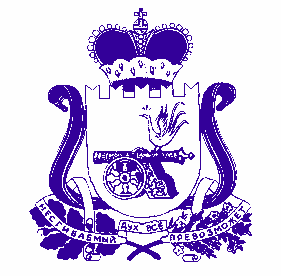 АДМИНИСТРАЦИяОЗЕРНЕНСКОГО ГОРОДСКОГО ПОСЕЛЕНИЯДуховщинскОГО районА Смоленской областиПОСТАНОВЛЕНИЕ от 10.08. 2023       № 74Об внесении изменений и дополнений в муниципальную программу «Формирование современной городской среды на территории муниципального образования Озерненского городского поселения Духовщинского района Смоленской области»     В соответствии с Федеральным законом от 06.10.2003 N 131-ФЗ "Об общих принципах организации местного самоуправления в Российской Федерации", Правилами предоставления и распределения субсидий из федерального бюджета бюджетам субъектов Российской Федерации на поддержку государственных программ субъектов Российской Федерации и муниципальных программ формирования современной городской среды, утвержденными Постановлением Правительства Российской Федерации от 10.02.2017 N 169, Уставом Озерненского городского поселения Духовщинского района Смоленской области в целях обеспечения условий для деятельности органов местного самоуправления на территории Озерненского городского поселения Духовщинского района Смоленской области, Администрация Озерненского городского поселения Духовщинского района Смоленской областиПОСТАНОВЛЯЕТ:1. Внести в муниципальную программу «Формирование современной городской среды на территории муниципального образования Озерненского городского поселения Духовщинского района Смоленской области (далее – муниципальная программа),  утвержденную постановлением Администрации Озерненского городского поселения Духовщинского района Смоленской области от 20.03.2018года №23 (в редакции постановлений Администрация Озерненского городского поселения Духовщинского района Смоленской области от 29.03.2019 № 49, от 06.05.2019 № 69, от 10.07.2019 № 101, от 19.12.2019 № 163, от 19.02.2020г. № 24,  от 21.05.2020г.   № 48, от 05.08.2020 № 70,  от 24.02.2021  № 14, от 27.12.2021       № 89, от 19.04.2022 № 39/1 ) следующие изменения:- Срок реализации Муниципальной программы: 2018-2024 годы- Раздел 4.Обоснование ресурсного обоснования муниципальной программы2021  год всего  - 2 972 686,74 рублей, в том числе-средства федерального бюджета –2883217,79 рублей; -средства областного бюджета  –89171,68 рублей;       -средства бюджета Озерненского городского    поселения Духовщинского района Смоленской области 297,27 рублей.                                                    -внебюджетные источники 0,00руб.                         2022 год всего  –  2 930 184,21 рублей,  в том числе-средства федерального бюджета –2841994,46 рублей; -средства областного бюджета –87896,73 рублей;       -средства бюджета Озерненского городского    поселения Духовщинского района Смоленской области 293,02 рублей.                                                    -внебюджетные источники 0,00руб.                       2023  год  всего –  2 964 127,41 рублей, в том числе-средства федерального бюджета –2874916,00 рублей; -средства областного бюджета –88915,00 рублей;       -средства бюджета Озерненского городского    поселения Духовщинского района Смоленской области 296,41 рублей.                                                    -внебюджетные источники 0,00руб.   2024 год  всего –  2 964 127,41 рублей, в том числе-средства федерального бюджета –2874916,00 рублей; -средства областного бюджета –88915,00 рублей;       -средства бюджета Озерненского городского    поселения Духовщинского района Смоленской области 296,41 рублей.                                                    -внебюджетные источники 0,00руб.    - приложение 3 к муниципальной программе, изложить в новой редакции (прилагается).- приложение 5 к муниципальной программе, изложить в новой редакции (прилагается).- приложение 11 к муниципальной программе, изложить в новой редакции (прилагается).2.Обнародовать настоящее постановление путем размещения на информационных стендах, и на официальном сайте муниципального образования Озерненского городского поселения Духовщинского района Смоленской области в сети интернет htt://ozerniy.admin-smolensk.ru.3. Контроль за исполнением настоящего постановления оставляю за собой.Глава муниципального образованияОзерненского городского поселенияДуховщинского района Смоленской области                                                                             Е.А. ВиноградоваПриложение № 3к муниципальной программе«Формирование современнойгородской среды на территории Озерненского городского поселения Духовщинского района Смоленской области»  Адресный перечень мест массового посещения граждан, подлежащих благоустройствуПримечание: адресный перечень общественных территорий подлежит                              ежегодной корректировке    и уточнению  Приложение №5           к муниципальной программе«Формирование современнойгородской среды на территории Озерненского городского поселения Духовщинского района Смоленской области »  План реализациимуниципальной программы «Формирование современнойгородской среды на территории Озерненского городского поселенияДуховщинского района Смоленской области »Приложение №11           к муниципальной программе«Формирование современнойгородской среды на территории Озерненского городского поселения Духовщинского района Смоленской области»  Адресный переченьобщественных территорий, подлежащих благоустройству на соответствующий финансовый период,  предусмотренных муниципальной программойШифр работ: 1. Ремонт тротуара, 2. Установка скамеек, 3. Установка урн, 4. Освещение территории, 5. Обустройство спортивной площадки 6. Озеленение, 7. Обустройство детской площадки*- работы выполняются на основании принятых решений ** - при разработки дизайн-проектов, согласований возможна корректировка денежных средств*** - выполняются при выполнении условия софинансирования работ Объемы ассигнований муниципальной программы (по годам реализации и в разрезе источников финансирования)  Общий объем финансирования муниципальной программы составляет – 21 529 569,03 рублей.   2021  год всего  - 2 972 686,74 рублей, в том числе-средства федерального бюджета –2883217,79 рублей; -средства областного бюджета  –89171,68 рублей;       -средства бюджета Озерненского городского    поселения Духовщинского района Смоленской области 297,27 рублей.                                                    -внебюджетные источники 0,00руб.                          2022 год всего  –  2 930 184,21 рублей, в том числе-средства федерального бюджета –2841994,46 рублей; -средства областного бюджета –87896,73 рублей;       -средства бюджета Озерненского городского    поселения Духовщинского района Смоленской области 293,02 рублей.                                                    -внебюджетные источники 0,00руб.                          2023  год  всего –  2 964 127,41 рублей, в том числе-средства федерального бюджета –2874916,00 рублей; -средства областного бюджета –88915,00 рублей;       -средства бюджета Озерненского городского    поселения Духовщинского района Смоленской области 296,41 рублей.                                                    -внебюджетные источники 0,00руб.    2024  год  всего –  2 964 127,41 рублей, в том числе-средства федерального бюджета –2874916,00 рублей; -средства областного бюджета –88915,00 рублей;       -средства бюджета Озерненского городского    поселения Духовщинского района Смоленской области 296,41 рублей.                                                    -внебюджетные источники 0,00руб.   № п/пНаименование объекта121Пос. Озерный сквер «У памятного мемориала Ярославской дивизии»  2Пос. Озерный ул. Ленина ярмарочная площадь 3Пос. Озерный  ул. Кольцевая Поселковый Парк 4Пос. Озерный  ул. Кольцевая Парковая территория  5Пос. Озерный  ул. Парковая  Поселковый стадион 6Пос. Озерный  ул. Кольцевая Поселковый Парк строкиНаименование мероприятия/ Источники расходов на финансированиеОбъем расходов на выполнение мероприятия за счет всех источников ресурсного обеспечения, рублейОбъем расходов на выполнение мероприятия за счет всех источников ресурсного обеспечения, рублейОбъем расходов на выполнение мероприятия за счет всех источников ресурсного обеспечения, рублейОбъем расходов на выполнение мероприятия за счет всех источников ресурсного обеспечения, рублейОбъем расходов на выполнение мероприятия за счет всех источников ресурсного обеспечения, рублейОбъем расходов на выполнение мероприятия за счет всех источников ресурсного обеспечения, рублейОбъем расходов на выполнение мероприятия за счет всех источников ресурсного обеспечения, рублей строкиНаименование мероприятия/ Источники расходов на финансирование20182019202020212022202320241Основное мероприятие  №1  «Благоустройство дворовых территорий », в том числе по источникам:федеральный бюджет2800791,000областной бюджет418509,000местный бюджет16437,700внебюджетные источники002Основное мероприятие  №2             «Обустройство мест массового посещения граждан»,всего, в т. числе по источникам:федеральный бюджет03 555 910,003046621,702883217,792841994,462874916,002874916,00областной бюджет0109 977,0094225,4189171,6887896,7388915,0088915,00местный бюджет0285 307,272368734,79297,27293,02296,41296,41внебюджетные источники0000002874916,00№ п/пАдрес общественной территорииПеречень видов работПеречень видов работПеречень видов работПотребность в финансировании (руб.)Потребность в финансировании (руб.)Потребность в финансировании (руб.)Потребность в финансировании (руб.)№ п/пАдрес общественной территориисогласно минимальному перечню   согласно дополнительному перечню*  всеговсеговсеговсеговсего1234566778Адресный перечень общественных территорий сформированный по результатам общественных обсуждений включенный в муниципальную программу в  2019 – 2020-2021-2022-2023 -2024годахАдресный перечень общественных территорий сформированный по результатам общественных обсуждений включенный в муниципальную программу в  2019 – 2020-2021-2022-2023 -2024годахАдресный перечень общественных территорий сформированный по результатам общественных обсуждений включенный в муниципальную программу в  2019 – 2020-2021-2022-2023 -2024годахАдресный перечень общественных территорий сформированный по результатам общественных обсуждений включенный в муниципальную программу в  2019 – 2020-2021-2022-2023 -2024годахАдресный перечень общественных территорий сформированный по результатам общественных обсуждений включенный в муниципальную программу в  2019 – 2020-2021-2022-2023 -2024годахАдресный перечень общественных территорий сформированный по результатам общественных обсуждений включенный в муниципальную программу в  2019 – 2020-2021-2022-2023 -2024годахАдресный перечень общественных территорий сформированный по результатам общественных обсуждений включенный в муниципальную программу в  2019 – 2020-2021-2022-2023 -2024годахАдресный перечень общественных территорий сформированный по результатам общественных обсуждений включенный в муниципальную программу в  2019 – 2020-2021-2022-2023 -2024годахАдресный перечень общественных территорий сформированный по результатам общественных обсуждений включенный в муниципальную программу в  2019 – 2020-2021-2022-2023 -2024годахАдресный перечень общественных территорий сформированный по результатам общественных обсуждений включенный в муниципальную программу в  2019 – 2020-2021-2022-2023 -2024годах1Пос. Озерный ул. Кольцевая Поселковый парк  (2019 г.)1, 2, 3, 4,5, 6,73951194,273951194,273951194,272Пос. Озерный ул. Ленина Ярмарочной площадь (2020 г.)1,2,3,4,65509581,905509581,905509581,903Пос. Озерный ул. Кольцевая Парковая территория   (2021г)1,2,3,4,62972686,742972686,742972686,744Пос. Озерный ул. Парковая Поселковый стадион (2022г)1,2,3,4,52 896 399,88 2 896 399,88 2 896 399,88 5Пос. Озерный Сквер «У памятного мемориала Ярославской дивизии»  (2023 год)1,2,3,4,62 964 127,412 964 127,412 964 127,416Пос. Озерный ул. Кольцевая Поселковый парк  (2024г.)1,2,6,32 964 127,412 964 127,412 964 127,41